المعلومات العامة للمادةمنسق المادة:مدرسو المادةوصف المادةالكتاب المعتمد (الكاتب، الناشر، الطبعة، السنة، الموقع الالكتروني)المراجع (الكاتب، الناشر، الطبعة، السنة،الموقع الالكتروني)أهداف المادة التعليمية: (CEOs)مخرجات التعلم للمادة (ILOs)محتوى المادة الدراسية والجدول الزمني لهاالنشاطات والاستراتيجيات التدريسيةالسياسات المتبعة بالمادةمتطلبات المادةأدوات تقييم أداء الطلبة المستخدمة في المادةمخرجات البرنامج التعليمية (PLOs):المسؤولون والتواقيع اسم المادة:مقدمة في علم الفلكرقم المادة:01101282الساعات المعتمدة:3ساعات التدريس:2-3 (ح ث خ)المتطلبات السابقة:لا يوجدالبرنامج الأكاديمي:بكالوريوسرمز البرنامج الأكاديمي:10الجامعة:الاسراءالكلية:الادابالقسم:المساقات الخدميةمستوى المادة:الاولالعام الأكاديمي والفصل الدراسي الحالي:2019/2020- الفصل الدراسي  الاولالمؤهل الأكاديمي:البكالوريسالأقسام الأخرى ذات العلاقة بالمادة:اختياري جامعةلغة التدريس:العربيةتاريخ وضع الخطة / تاريخ مراجعتها:10/10/2019اسم منسق المادة: د. علي  ابوندىرقم المكتب:رقم الهاتف:الساعات المكتبية:   ن : 11-1, ث: 12-2, خ: 10-12.الايميل:ali.abunada@iu.edu.jo  اسم المدرس:د. علي  ابوندىرقم المكتب:رقم الهاتف:الساعات المكتبية: ن : 11-1, ث: 12-2, خ: 10-12.الايميل ali.abunada@iu.edu.jo  طبيعة علم الفلك، لمحة تاريخية عن تطور علم الفلك، الضوء والاشعاعات الكهرومغناطيسية، آلات الرصد والمراصد، المجموعة الشمسية: الشمس، الأرض وقمرها، الكواكب السيارة واقمارها، النجوم (حركتها، بعدها، لمعانها، أقدارها المطلقة، درجات حرارتها، أحجامها)، مجرة درب التبانة، المجرات الاخرى، الثقوب السوداء، الكون.د. عبدالسلام غيث, علم الفلك, جامعة اليرموك, الاولى, 1992الكتب المطلوبة،القراءات  أو الموادالمسموعة أو المرئيةالموصى بها:مقدمة في علم الفلك, اوليفييه سلانجيه, ترجمة: طارق كامل, الاولى, 2017.موسوعة الفلك و الكون, اسماء محمد سليمان, الاولى, 2004.دراسة تاريخ علم الفلكدراسة خصائص الضوء والإشعاعات الكهرومغناطيسية الناتجة عن الأجرام السماوية.معرفة المراصد المستخدمة لرصد الأجرام السماوية.تفسير الظواهر الطبيعية كالتغيرات المناخية بربطها بحركة وموقع الأرض في المجموعة الشمسية.تصنيف النجوم بناءً على درجة حرارتها، الوانها، واحجامها.تصنيف المجرات دراسة لثقوب السوداء وأثرها على باقي الأجرام السماوية.الاسهام في تحقيق مخرجات التعلم للبرنامج PLOsالعلاقة مع أهداف المادة  CEOsمخرجات التعلم للمادة (ILOs)المعرفة والفهمالمعرفة والفهمالمعرفة والفهمAD1يفهم الطالب  تاريخ علم الفلكA1D2معرفة خصائص الضوء والإشعاعات الكهرومغناطيسية الناتجة عن الأجرام السماويةA2D3 يدرك الطالب المراصد المستخدمة لرصد الأجرام السماوية.A3المهارات الذهنيةالمهارات الذهنيةالمهارات الذهنيةBD4 يفسر الطالب  الظواهر الطبيعية كالتغيرات المناخية بربطها بحركة وموقع الأرض في المجموعة الشمسية.B1D3يشرح الطالب عمل المراصد و ان يميز بينها B2D5يفسر الطالب سر اختلاف لمعان النجم و اختلاف الوانها في السماءB3المهارات الخاصة بالمادةالمهارات الخاصة بالمادةالمهارات الخاصة بالمادةCD5يصنف الطالب  النجوم بناءً على درجة حرارتها، الوانها، واحجامها.C1D6يصنف المجرات بناءً على اشكالهاC2المهارات القابلة للنقلالمهارات القابلة للنقلالمهارات القابلة للنقلDD7 يطبق الطالب ما تعلمه في هذه المادة لفهم اسرار الكون و التقلبات المناخية المفاجئة.D1D7  يطبق الطالب ماتعلمه من دراسة النجوم و تجمعها في فهم و ادراك الابراج السماوية.D2نتاجات التعلّم المتحققةالأسبوعالموضوعA1طبيعة علم الفلكA1اساسيات علم الفلكA2الاشعاعات الكهرومغناطيسيةA3,B2الات الرصد و المراصدB1المجموعة الشمسية: الشمسB1المجموعة الشمسية: الارض و قمرهاB1المجموعة الشمسية: عطارد و الزهرةو المريخ .B1المجموعة الشمسية: المشتري, زحل, اورانوس, نبتون .B1المجموعة الشمسية: الكويكبات, الشهب و النيازك, المذنبات, الغبار و الغازاتB3,C1النجوم و المجرات B3,C1النجوم و المجرات D1,D2الكون و اتساعهD1,D2الكون و اتساعهD1,D2الثقوب السوادء D1,D2الثقوب السوادء الامتحان النهائييتم تطوير نتاجات التعلم المستهدفة من خلال النشاطات والاستراتيجيات التدريسية التالية:المحاضراتمختبر عمليأ- سياسة الحضور والغيابلا يسمح للطالب بالتغيب عن أكثر من (15%) من الساعات المقررة للمادة.ب- الغياب عن الامتحانات وتسليم الواجبات في الوقت المحدديمكن إعادة الامتحان الأول والثاني بناءً على موافقة المدرس.يلتزم الطالب بتسليم الواجبات في الوقت المحدد.ج- إجراءات السلامة والصحةد- الغش والخروج عن النظام الصفي (الإجراءات التأديبية).سوف يؤدي الغش والانتحال وسوء السلوك إلى درجة الصفر واتخاذ المزيد من الإجراءات التأديبية.هـ- إعطاء الدرجاتسيتم نشر جميع الواجبات المنزلية عبر الإنترنت من خلال نظام التعليم الإلكتروني.سيتم وضع علامة على الامتحانات في غضون 72 ساعة وسيتم تسليم أوراق الامتحانات المحددة للطلاب.و- الخدمات المتوفرة بالجامعة والتي تسهم في دراسة المادة  المختبرات ، المكتبةتوفر المراجع اللازمة للمادة في مكتبة الجامعة.يتم إثبات تحقق نتاجات التعلم المستهدفة من خلال أساليب التقييم والمتطلبات التالية:✔	الامتحان  الأول.✔	الامتحان  الثاني.✔الامتحان الكتابي النهائي.☐	الاختبارات القصيرة.✔الواجبات.☐	مشاريع تكاملية.☐	حالات دراسية.☐	التقارير المكتوبة.☐	التفاعل والمشاركة اثناء المحاضرة.☐	التفاعل والمشاركة بالمختبر.☐	العروض التوضيحية.☐	الاختبارات الشفهية.☐	أخرى تصف نتائج تعلُّم البرنامج ما يُتوقع من الطلاب معرفته ويكونوا قادرين على القيام به بحلول وقت التخرج. هذه تتعلق بالمعرفة والمهارات والسلوكيات التي يكتسبها الطلاب أثناء تقدمهم من خلال البرنامج.تصف نتائج تعلُّم البرنامج ما يُتوقع من الطلاب معرفته ويكونوا قادرين على القيام به بحلول وقت التخرج. هذه تتعلق بالمعرفة والمهارات والسلوكيات التي يكتسبها الطلاب أثناء تقدمهم من خلال البرنامج. الإلمام بالمهارات الأساسية للاتصال والتواصل اللغوي (مهارات الاستماع, والمحادثة والقراءة والكتابة) باللغتين العربية والإنجليزية.الإلمام بمهارات الحاسوب والإنترنت.معرفة القوانين والحقوق الواجبة في التعاملات.الإلمام بمهارات التفكير الناقد والإبداعي والابتكاري وأسلوب حل المشكلات. معرفة الاتجاهات الأخلاقية والإنسانية والاجتماعية والقيم الدينية ومبادئ الانتماء والمواطنة والحس الوطني.المعرفة بأحداث التاريخ العربي والإسلامي والمعاصر.د. غازي العطنة رئيس القسمد. علي ابوندىمنسق المادةالتوقيع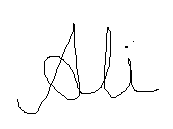 التوقيع10/10/2019التاريخ10/10/2019التاريخ